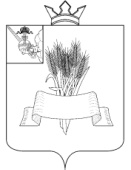 ПРЕДСТАВИТЕЛЬНОЕ СОБРАНИЕСямженского муниципального округаВологодской областиРЕШЕНИЕот  28.11.2023   № 181Об утверждении Порядка направления проектов муниципальных нормативных правовых актов и принятых муниципальных нормативных правовых актов Представительного Собрания Сямженского муниципального округа Вологодской области в прокуратуру Сямженского района для проведения антикоррупционной экспертизыВ соответствии со статьей 9.1 Федерального закона от 17.01.1992 № 2202-1 «О прокуратуре Российской Федерации», Федеральным законом от 17.07.2009 № 172-ФЗ «Об антикоррупционной экспертизе нормативных правовых актов и проектов нормативных правовых актов», руководствуясь Уставом Сямженского муниципального округа, Представительное Собрание Сямженского муниципального округа Вологодской области РЕШИЛО:1. Утвердить Порядок направления проектов муниципальных нормативных правовых актов и принятых муниципальных нормативных правовых актов Представительного Собрания Сямженского муниципального округа Вологодской области в прокуратуру Сямженского района для проведения антикоррупционной экспертизы согласно приложению к настоящему решению. 2. Признать утратившим силу решение Представительного Собрания Сямженского муниципального района от 25.10.2016 № 62 «О принятии Положения об организации взаимодействия прокуратуры Сямженского района и органов местного самоуправления Сямженского муниципального района по проведению антикоррупционной экспертизы нормативных правовых актов и проектов нормативных правовых актов, а также по проведению антикоррупционной экспертизы иных правовых актов».3. Настоящее решение вступает в силу со дня его подписания.4. Настоящее решение подлежит размещению на официальном сайте Сямженского муниципального округа https://35syamzhenskij.gosuslugi.ru в информационно-телекоммуникационной сети Интернет.5. Информацию о размещении настоящего решения на официальном сайте Сямженского муниципального округа опубликовать в газете «Восход».Приложениек решению Представительного СобранияСямженского муниципального округаВологодской областиот 28.11.2023 № 181Порядок направления проектов муниципальных нормативных правовых актов и принятых муниципальных нормативных правовых актов Представительного Собрания Сямженского муниципального округа Вологодской области в прокуратуру Сямженского района для проведения антикоррупционной экспертизы1. Настоящий Порядок определяет последовательность действий по предоставлению в прокуратуру Сямженского района (далее - прокуратура) проектов муниципальных нормативных правовых актов и принятых муниципальных нормативных правовых актов Представительного Собрания Сямженского муниципального округа Вологодской области (далее – Представительное Собрание округа) в целях реализации полномочий, возложенных на органы прокуратуры Федеральным от 17.07.2009 № 172-ФЗ «Об антикоррупционной экспертизе нормативных правовых актов и проектов нормативных правовых актов» и Федерального закона от 17.01.1992 № 2202-1 «О прокуратуре Российской Федерации». 2. Направлению в прокуратуру подлежат муниципальные нормативные правовые акты, принятые Представительным Собранием округа, а также проекты муниципальных нормативных правовых актов по вопросам, касающимся: 2.1. прав, свобод и обязанностей человека и гражданина;2.2. муниципальной собственности, муниципальной службы, бюджетного, налогового, таможенного, лесного, водного, земельного, градостроительного, природоохранного законодательства, законодательства о лицензировании;2.3. социальных гарантий лицам, замещающим (замещавшим) муниципальные должности, должности муниципальной службы.3. Муниципальные нормативные правовые акты, принятые Представительным Собранием округа, направляются в прокуратуру помощником председателя Представительного Собрания округа на бумажном носителе ежемесячно до 10 числа месяца, следующего за отчетным. Проекты нормативных правовых актов передаются Представительным Собранием округа в прокуратуру не менее чем за 5 рабочих дней до планируемой даты их рассмотрения и принятия. При необходимости срочного рассмотрения и принятия нормативного правового акта срок направления проекта нормативного правового акта может быть сокращен по согласованию с прокуратурой. 4. Достоверность нормативных муниципальных правовых актов подтверждается сопроводительным письмом Представительного Собрания округа, направленным на бумажном носителе. В сопроводительном письме указывается перечень направленных муниципальных нормативных правовых актов, планируемый срок их принятия (при направлении проекта муниципального нормативного правового акта). 5. Поступившие из прокуратуры требования и (или) заключения на муниципальные нормативные правовые акты и (или) их проекты, содержащие замечания и предложения по вопросам содержания муниципальных нормативных правовых актов и (или) их проектов, подлежат обязательному рассмотрению в течение 10 рабочих дней со дня их поступления. 6. В случае если требование и (или) заключение по проекту муниципального нормативного правового акта в течение 5 рабочих дней со дня передачи проекта Представительным Собранием округа в прокуратуру из прокуратуры не поступило, муниципальный нормативный правовой акт подлежит принятию в установленном порядке. В случае поступления заключения прокуратуры после принятия муниципального нормативного правового акта необходимые изменения и дополнения вносятся в принятый муниципальный нормативный правовой акт в установленном порядке. В случае принятия замечаний и предложений, изложенных в заключении прокуратуры, в муниципальный нормативный правовой акт (проект муниципального нормативного правового акта) в установленном порядке вносятся необходимые изменения и дополнения. 7. Контроль за соблюдением сроков направления муниципальных нормативных правовых актов и проектов муниципальных нормативных правовых актов, учет направленных в прокуратуру муниципальных нормативных правовых актов и проектов муниципальных нормативных правовых актов, учет поступивших из прокуратуры заключений по принятым муниципальным нормативным правовым актам и проектам муниципальных нормативных правовых актов осуществляет помощник председателя Представительного Собрания округа. Председатель Представительного Собрания Сямженского муниципального округаВологодской областиО.Н.ФотинаГлава Сямженского муниципального округа Вологодской областиС.Н. Лашков